FFinancial Management Act 2006Portfolio:TreasurerAgency:Department of TreasuryFinancial Management Act 20062006/07621 Dec 2006s. 1 & 2: 21 Dec 2006;Act other than s. 1 & 2: 1 Feb 2007 (see s. 2 and Gazette 19 Jan 2007 p. 137)Financial Legislation Amendment and Repeal Act 2006 Sch. 1 cl. 632006/07721 Dec 20061 Feb 2007 (see s. 2(1) and Gazette 19 Jan 2007 p. 137)Chemistry Centre (WA) Act 2007 s. 432007/01029 Jun 20071 Aug 2007 (see s. 2(1) and Gazette 27 Jul 2007 p. 3735)Financial Management (Statutory Authorities) Regulations 2007 r. 2 published in Gazette 13 Jul 2007 p. 3453‑4Financial Management (Statutory Authorities) Regulations 2007 r. 2 published in Gazette 13 Jul 2007 p. 3453‑4Financial Management (Statutory Authorities) Regulations 2007 r. 2 published in Gazette 13 Jul 2007 p. 3453‑413 Jul 2007Biosecurity and Agriculture Management (Repeal and Consequential Provisions) Act 2007 s. 362007/02412 Oct 200718 Dec 2010 (see s. 2(1) and Gazette 17 Dec 2010 p. 6349)State Superannuation Amendment Act 2007 s. 822007/025 (as amended by 2011/035 s. 4)16 Oct 2007Repealed by 2011/035 s. 4Water Resources Legislation Amendment Act 2007 s. 1952007/03821 Dec 20071 Feb 2008 (see s. 2(2) and Gazette 31 Jan 2008 p. 251)Financial Management (Statutory Authorities) Regulations (No. 2) 2007 r. 2 published in Gazette 4 Jan 2008 p. 29Financial Management (Statutory Authorities) Regulations (No. 2) 2007 r. 2 published in Gazette 4 Jan 2008 p. 29Financial Management (Statutory Authorities) Regulations (No. 2) 2007 r. 2 published in Gazette 4 Jan 2008 p. 294 Jan 2008Financial Management (Statutory Authorities) Regulations 2008 r. 4 published in Gazette 8 Feb 2008 p. 322‑3Financial Management (Statutory Authorities) Regulations 2008 r. 4 published in Gazette 8 Feb 2008 p. 322‑3Financial Management (Statutory Authorities) Regulations 2008 r. 4 published in Gazette 8 Feb 2008 p. 322‑3r. 1 & 2: 8 Feb 2008 (see r. 2(a));Regulations other than r. 1 & 2: 9 Feb 2008 (see r. 2(b))Eastern Goldfields Transport Board Repeal Act 2008 s. 132008/0281 Jul 200829 Jul 2008Reprint 1 as at 26 Sep 2008 (not including 2007/024 & 2007/025)Reprint 1 as at 26 Sep 2008 (not including 2007/024 & 2007/025)Reprint 1 as at 26 Sep 2008 (not including 2007/024 & 2007/025)Reprint 1 as at 26 Sep 2008 (not including 2007/024 & 2007/025)National Gas Access (WA) Act 2009 s. 692009/0161 Sep 20091 Jan 2010 (see s. 2(b) and Gazette 31 Dec 2009 p. 5327)Financial Management (Statutory Authorities) Regulations 2010 r. 4 published in Gazette 20 Aug 2010 p. 4071‑2Financial Management (Statutory Authorities) Regulations 2010 r. 4 published in Gazette 20 Aug 2010 p. 4071‑2Financial Management (Statutory Authorities) Regulations 2010 r. 4 published in Gazette 20 Aug 2010 p. 4071‑2r. 1 & 2: 20 Aug 2010 (see r. 2(a));Regulations other than r. 1 & 2: 21 Aug 2010 (see r. 2(b))Health and Disability Services Legislation Amendment Act 2010 s. 562010/03330 Aug 201030 Nov 2010 (see s. 2(b) and Gazette 17 Sep 2010 p. 4757)Public Sector Reform Act 2010 s. 762010/0391 Oct 20101 Dec 2010 (see s. 2(b) and Gazette 5 Nov 2010 p. 5563)Curriculum Council Amendment Act 2011 Pt. 3 Div. 22011/03713 Sep 20111 Mar 2012 (see s. 2(b) and Gazette 28 Feb 2012 p. 841)Metropolitan Redevelopment Authority Act 2011 s. 1382011/04512 Oct 201131 Dec 2011 (see s. 2(b) and Gazette 30 Dec 2011 p. 5573)Agricultural Practices (Disputes) Repeal Act 2011 s. 52011/0549 Nov 20117 Dec 2011 (see note to s. 1)Reprint 2 as at 8 Jun 2012 Reprint 2 as at 8 Jun 2012 Reprint 2 as at 8 Jun 2012 Reprint 2 as at 8 Jun 2012 Fire and Emergency Services Legislation Amendment Act 2012 Pt. 7 Div. 72012/02229 Aug 20121 Nov 2012 (see s. 2(b) and Gazette 31 Oct 2012 p. 5255)Oct 2012 p. 5255)Water Services Legislation Amendment and Repeal Act 2012 s. 2122012/0253 Sep 201218 Nov 2013 (see s. 2(b) and Gazette 14 Nov 2013 p. 5028)Financial Management (Statutory Authorities) Regulations 2012 r. 4 published in Gazette 7 Dec 2012 p. 5998Financial Management (Statutory Authorities) Regulations 2012 r. 4 published in Gazette 7 Dec 2012 p. 5998Financial Management (Statutory Authorities) Regulations 2012 r. 4 published in Gazette 7 Dec 2012 p. 5998r. 1 & 2: 7 Dec 2012 (see r. 2(a));Regulations other than r. 1 & 2: 8 Dec 2012 (see r. 2(b))Financial Management (Statutory Authorities) Regulations 2013 r. 4 published in Gazette 9 Jul 2013 p. 3048Financial Management (Statutory Authorities) Regulations 2013 r. 4 published in Gazette 9 Jul 2013 p. 3048Financial Management (Statutory Authorities) Regulations 2013 r. 4 published in Gazette 9 Jul 2013 p. 3048r. 1 & 2: 9 Jul 2013 (see r. 2(a));Regulations other than r. 1 & 2: 10 Jul 2013 (see r. 2(b))Minerals Research Institute of Western Australia Act 2013 s. 772013/02318 Dec 20131 Feb 2014 (see s. 2(b) and Gazette 14 Jan 2014 p. 43)Reprint 3 as at 11 Apr 2014 Reprint 3 as at 11 Apr 2014 Reprint 3 as at 11 Apr 2014 Reprint 3 as at 11 Apr 2014 Financial Management (Statutory Authorities) Regulations 2014 r. 4 published in Gazette 11 Nov 2014 p. 4262Financial Management (Statutory Authorities) Regulations 2014 r. 4 published in Gazette 11 Nov 2014 p. 4262Financial Management (Statutory Authorities) Regulations 2014 r. 4 published in Gazette 11 Nov 2014 p. 4262r. 1 & 2: 11 Nov 2014 (see r. 2(a));Regulations other than r. 1 & 2: 12 Nov 2014 (see r. 2(b))Alcohol and Drug Authority Amendment Act 2015 s. 162015/00325 Feb 20151 Jul 2015 (see s. 2(b) and Gazette 10 Apr 2015 p. 1249)Swan and Canning Rivers Management Amendment Act 2015 s. 552015/0069 Mar 20151 Jul 2015 (see s. 2(b) and Gazette 19 Jun 2015 p. 2095)Financial Management (Statutory Authorities) Regulations 2015 r. 4 published in Gazette 12 May 2015 p. 1641Financial Management (Statutory Authorities) Regulations 2015 r. 4 published in Gazette 12 May 2015 p. 1641Financial Management (Statutory Authorities) Regulations 2015 r. 4 published in Gazette 12 May 2015 p. 1641r. 1 & 2: 12 May 2015 (see r. 2(a));Regulations other than r. 1 & 2: 13 May 2015 (see r. 2(b))Perth Market (Disposal) Act 2015 s. 552015/0408 Dec 201531 Mar 2016 (see s. 2(2) & 42 & Gazette 31 Mar 2016 p. 969)Health Services Act 2016 s. 2892016/01126 May 20161 Jul 2016 (see s. 2(b) and Gazette 24 Jun 2016 p. 2291)Marketing of Potatoes Amendment and Repeal Act 2016 s. 152016/02212 Sep 201622 May 2021 (see s. 2(d) and SL 2021/60 cl. 2)Biodiversity Conservation Act 2016 s. 3152016/02421 Sep 20161 Jan 2019 (see s. 2(b) and Gazette 14 Sep 2018 p. 3305)Universities Legislation Amendment Act 2016 Pt. 7 Div. 32016/03219 Oct 20162 Jan 2017 (see s. 2(b) and Gazette 9 Dec 2016 p. 5557)School Boarding Facilities Legislation Amendment and Repeal Act 2016 s. 222016/04128 Nov 20161 Jul 2017 (see s. 2(b) and Gazette 23 Jun 2017 p. 3173)Financial Management (Statutory Authorities) Regulations 2017 r. 4 published in Gazette 8 Sep 2017 p. 4698Financial Management (Statutory Authorities) Regulations 2017 r. 4 published in Gazette 8 Sep 2017 p. 4698Financial Management (Statutory Authorities) Regulations 2017 r. 4 published in Gazette 8 Sep 2017 p. 4698r. 1 & 2: 8 Sep 2017 (see r. 2(a));Regulations other than r. 1 & 2: 9 Sep 2017 (see r. 2(b))Reprint 4 as at 6 Oct 2017 (not including 2016/022 and 2016/024)Reprint 4 as at 6 Oct 2017 (not including 2016/022 and 2016/024)Reprint 4 as at 6 Oct 2017 (not including 2016/022 and 2016/024)Reprint 4 as at 6 Oct 2017 (not including 2016/022 and 2016/024)Infrastructure Western Australia Act 2019 s. 752019/01324 Jun 201924 Jul 2019 (see s. 2(c))TAB (Disposal) Act 2019 s. 1492019/02118 Sep 2019To be proclaimed (see s. 2(1)(b) & 2(2))Procurement Act 2020 Pt. 10 Div. 32020/02419 Jun 20201 Jun 2021 (see s. 2(b) and SL 2020/244 cl. 2(c))Financial Legislation Amendment Act 2021 Pt. 22021/01224 Aug 202121 Sep 2021 (see s. 2(b))Arts and Culture Trust Act 2021 s. 752021/0159 Sep 20211 Jul 2022 (see s. 2(b) and SL 2022/77 cl. 2)Animal Resources Authority Amendment and Repeal Act 2022 s. 162022/01214 Apr 2022To be proclaimed (see s. 2(c))Soil and Land Conservation Amendment Act 2022 s. 212022/01924 Jun 202225 Jun 2022 (see s. 2(b))Financial Management (Statutory Authorities) Regulations 2022 (SL 2022/169)Financial Management (Statutory Authorities) Regulations 2022 (SL 2022/169)Financial Management (Statutory Authorities) Regulations 2022 (SL 2022/169)r. 1 & 2: 21 Oct 2022 (see r. 2(a));Regulations other than r. 1 & 2: 22 Oct 2022 (see r. 2(b))Workers Compensation and Injury Management Act 2023 Pt. 15 Div. 3 Subdiv. 22023/02124 Oct 20231 Jul 2024 (see s. 2(d) and SL 2024/34 cl. 2)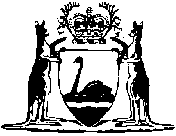 